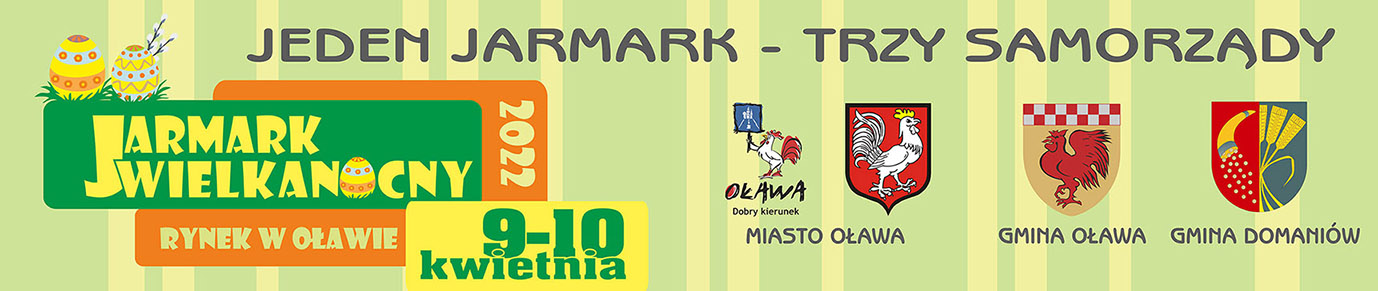 Urząd Miejski w Oławie                                                                                                            Urząd Gminy OławaWydział Promocji, Kultury i Sportu                                                                                        Referat ds. kultury, sportu i rekreacjiRynek- Ratusz 1/3                                                                                                                      ul. św. Rocha 3tel. 71 3011017, 512389552                                                                                                        tel.71 38 12 203e-mail: promocja@um.olawa.pl                                                                                               e-mail: kultura@gminaolawa.plFORMULARZ ZGŁOSZENIA  KONKURS NA PALMĘ WIELKANOCNĄ Imię i nazwisko uczestnika…………………………………………………………………………………………………Adres:miejscowość i kod pocztowy ……………………………………………………………………………………………………..….… Ulica /nr domu…………………………………………………………………………………………………….telefon kontaktowy ………………email……………….……………………………………………….Oświadczam, że zaznajomiłem/am się z Regulaminem Konkursu na Palmę Wielkanocną i akceptuję go w całości.Nadesłanie niniejszego zamówienia jest równoznaczne z zawarciem umowy o uczestnictwie 
w Konkursie.Podpisując zgłoszenie wyrażam zgodę na przetwarzanie moich danych osobowych zawartych w niniejszym dokumencie do realizacji procesu weryfikacji i w celach prowadzenia korespondencji. Wprowadzenia danych osobowych do bazy danych i ich wielokrotnego przetwarzania obecnie i w przyszłości przez Urząd Miejski w Oławie ,Urząd Gminy Oława, Urząd Gminy Domaniów w celach informacyjnych i promocyjnych (zgodnie z przepisami ustawy z dnia 10 maja 2018 roku o ochronie danych osobowych (Dz.U.2019.1781) oraz zgodnie z §13 obowiązującego Rozporządzenia Parlamentu Europejskiego i Rady (UE) 2016/679 z dnia 27 kwietnia 2016 r. w sprawie ochrony osób fizycznych w związku z przetwarzaniem danych osobowych i w sprawie swobodnego przepływu takich danych oraz uchylenia dyrektywy 95/46/WE (ogólne rozporządzenie o ochronie danych), (Dz.U.UE.L.2016.119.1 z dnia 2016.05.04), oraz wyrażam zgodę na  publikację nazwiska i wizerunku w mediach.	 Administratorem danych osobowych uczestników konkursu jest Urząd Miejski w Oławie, Urząd Gminy Oława i Urząd Gminy Domaniów.............................................................                                      ................................. ......................................................................................            data                                                             podpis autora (lub rodzica /opiekuna prawnego/nauczyciela**  gdy autorem pracy jest osoba nieletnia bądź jeśli praca powstała w placówce oświatowej lub opiekuńczo-wychowawczej